STRENGTH FINDERSWANT TO BOOST UP YOUR RESUME?Come to this two-part workshop series to discover your inner strengths and learn how to incorporate them into your resume!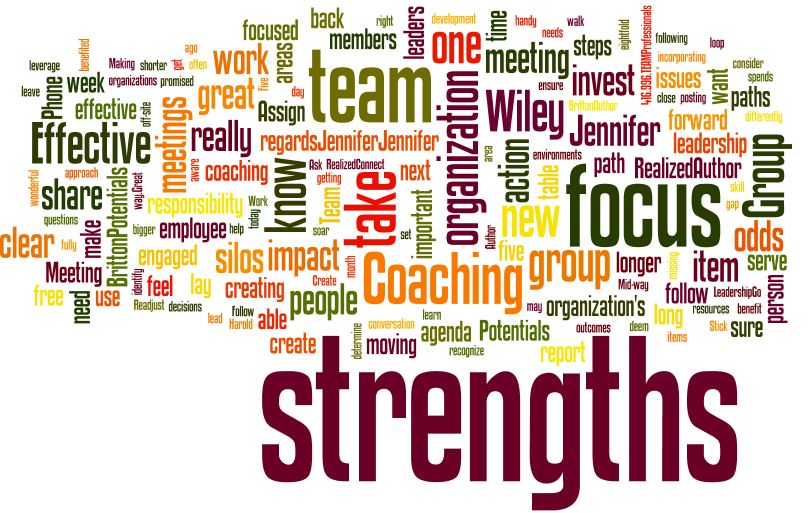 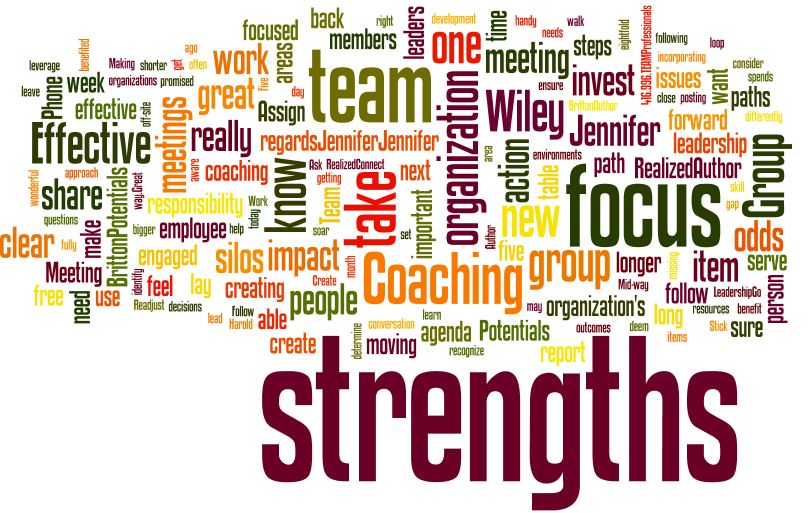 Date: Monday, November18th and Monday, November 25thTime: 1:00 p.m.Where: Rhinelander FSET Office